    			Seniors Mixed Open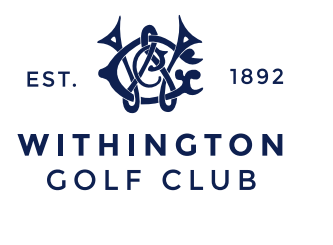 			Tuesday 7th July 2020			Handicap Limit:			Men 28 Ladies 36	Age Limit: Gents 55yrs+ Ladies 50yrsGreensome Stableford, played off half-combined full handicap				Cost: £30 per Couple, including 2’s Player 1 _____________________________________ Hcp___   Club ________________________________________Player 2 _____________________________________ Hcp___ Club ________________________________________Player 3 _____________________________________ Hcp___ Club ________________________________________Player 4 _____________________________________ Hcp___ Club ________________________________________Preferred Tee Time: _________    Tel No: _______________________Email address for confirmation: ________________________________  Email: secretary@withingtongolfclub.co.ukOr send to:                   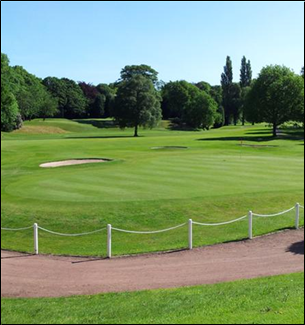 Withington Golf Club243 Palatine RoadWest DidsburyManchesterM20 2UETel: 0161 445 9544 Ext. 5